Контракт (договор) № на оказание платных дополнительных образовательных услугг. Санкт-Петербург								______ __________________2024 г.Общество с ограниченной ответственностью «Финэк-Аудит», именуемое в дальнейшем «Исполнитель», на основании Лицензии на осуществление образовательной деятельности: Регистрационный номер № Л035-01271-78/00287552 от 10.03.2015 (в реестре лицензий на образовательную деятельность); серия 78Л02 №1324, выданной Комитетом по образованию Санкт-Петербурга, в лице генерального директора Мурашовой Веры Георгиевны, действующего на основании Устава, с одной стороны, и __________________________________________________________________________________ _________________________________________________________________________________________________________, в лице ___________________________________________________________________________________________________, действующего на основании _______________________________________________, именуемое в дальнейшем «Заказчик», с другой стороны, совместно именуемые «Стороны», в соответствии с требованиями Федерального закона от 05.04.2013           № 44-ФЗ «О контрактной системе в сфере закупок товаров, работ, услуг для обеспечения государственных и  муниципальных нужд» / Федерального закона от 18.07.2011 № 223-ФЗ «О закупках товаров, работ, услуг отдельными видами юридических лиц» (ненужное зачеркнуть), заключили настоящий контракт (далее - Контракт) о нижеследующем:1. ПРЕДМЕТ КОНТРАКТА1.1. Исполнитель обязуется оказать услуги в области дополнительного профессионального образования (ДПО) – повышение квалификации по программе обучения: _________________________________________________________________________________________________________________________________________________________________________________(далее – «Программа») в объеме __ часов, в т.ч. __ аудиторных часов по очно-заочной / заочной (ненужное зачеркнуть) форме (далее – «Услуги») для работников Заказчика в количестве __ человек(а), именуемых в дальнейшем «Слушатели»:1.2. Заказчик обязуется представить необходимую информацию о Слушателях, принять и оплатить Услуги. 1.3. Период оказания Услуг: с ______ ____________________ 2024г. по ______ ____________________ 2024г.1.4. Права, обязанности и ответственность Исполнителя, Заказчика и Слушателя определяются ГК РФ и Федеральным законом от 29 декабря 2012 года № 273-ФЗ «Об образовании в Российской Федерации».1.5. После завершения полного курса обучения и успешного прохождения итоговой аттестации Слушателю (ям) выдается удостоверение (я) о повышении квалификации установленного образца. Слушателю, не прошедшему итоговую аттестацию или получившему на итоговой аттестации неудовлетворительные результаты, а также Слушателю, освоившему часть образовательной программы, выдается справка об обучении или о периоде обучения по образцу, устанавливаемому Исполнителем.1.6. После окончания оказания Услуг Сторонами подписывается Акт сдачи-приемки оказанных услуг. 2. СТОИМОСТЬ УСЛУГ И ПОРЯДОК РАСЧЕТОВ2.1. Стоимость Услуг по настоящему Контракту составляет _______________ (________________________________________ _________________________) рублей. НДС не облагается в связи с применением УСН в соответствии с п. 2 ст. 346.11 НК РФ.2.2. Цена Контракта является твердой и определяется на весь срок исполнения Контракта.2.3. Срок оплаты – со дня подписания Контракта, но не позднее 7 рабочих дней со дня подписания Акта сдачи-приемки оказанных услуг.2.4. Заказчик в течение 5 (пяти) рабочих дней после получения Акта сдачи-приемки оказанных Услуг обязан подписать его и направить один экземпляр Исполнителю, либо представить в этот срок Исполнителю письменные мотивированные возражения в случае отказа подписать Акт сдачи-приемки оказанных услуг. В случае, если в указанный срок Заказчик не подписывает и/или не возвращает Исполнителю Акт сдачи-приемки оказанных услуг, а также не представляет письменных мотивированных возражений отказа подписать Акт сдачи-приемки оказанных услуг, Услуги считаются оказанными и Исполнитель вправе подписать Акт сдачи-приемки оказанных услуг в одностороннем порядке.2.5. Форма оплаты – в безналичной форме на расчетный счет исполнителя / в наличной форме (ненужное зачеркнуть). 2.6. Источник финансирования - ____________________________________, ИКЗ ____________________________________.3. СРОК ДЕЙСТВИЯ КОНТРАКТА3.1. Настоящий Контракт вступает в силу с момента его подписания и действует до 31.12.2024г.3.2. Отношения между сторонами прекращаются при выполнении ими всех условий настоящего Контракта.4. ДОПОЛНИТЕЛЬНЫЕ УСЛОВИЯ4.1. Заказчик обязуется  обеспечить посещение Слушателем (ями) занятий согласно учебному расписанию.4.2. Заказчик обязан обеспечить оплату оказанных Услуг в соответствии с условиями настоящего Контракта.4.3. Исполнитель обязуется своевременно и качественно оказать Услуги, указанные в п. 1.1. настоящего Контракта.4.4. За неисполнение либо ненадлежащее исполнение принятых на себя обязательств Стороны несут ответственность в соответствии с законодательством РФ.4.5. Изменение существенных условий Контракта при его исполнении не допускается, за исключением случаев, предусмотренных ст. 95 ФЗ № 44-ФЗ, гражданским законодательством РФ. 4.6. Контракт может быть расторгнут по соглашению сторон или в иных случаях, предусмотренных законодательством РФ.5. ЮРИДИЧЕСКИЕ АДРЕСА И БАНКОВСКИЕ РЕКВИЗИТЫИСПОЛНИТЕЛЬ: ООО «ФИНЭК-АУДИТ», ИНН 7814020760, КПП 781401001; ОГРН 1027807577456.Юридический (почтовый) адрес: 197348, г. Санкт-Петербург, пр. Богатырский д. 18, корп. 3, офис 208.Банк получателя: Северо-Западный банк ПАО "СБЕРБАНК" г. Санкт-Петербург, р/с 40702810555200133059,к/с 30101810500000000653, БИК 044030653.Телефон:  8 (800) 500-46-82; 8 (812) 407-34-89; Интернет сайт: www.finekaudit-spb.ru; Эл. почта: info@finekaudit.comЗАКАЗЧИК: ______________________________________________________________________________________________ИНН:	___________________________, КПП: _________________________, ОГРН: _________________________________Адрес: ________________________________________________________________________________________Банковские реквизиты: ____________________________________________________________________________________________________________________________________________________________________________________________Телефон: ________________________ Факс: ________________________ Эл. почта: ________________________________Фамилия Имя ОтчествоТелефонГородИСПОЛНИТЕЛЬ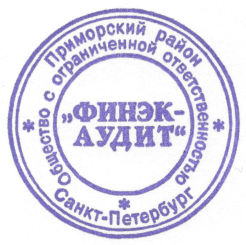                                            М.П.Генеральный директор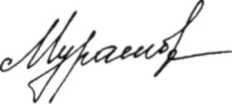 ________________/В.Г. Мурашова/ЗАКАЗЧИК                                                М.П.____________________________________/_______________/